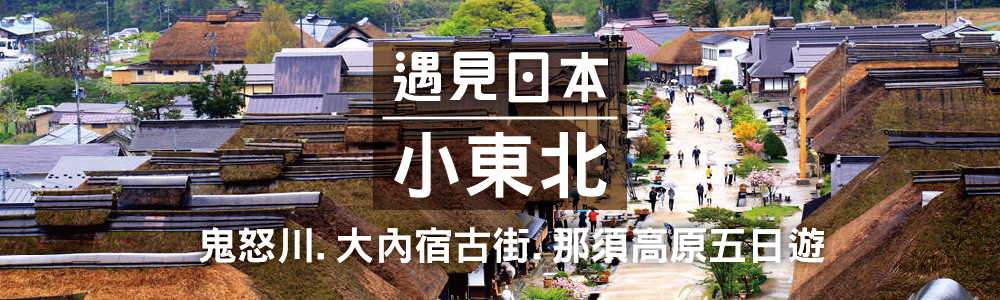 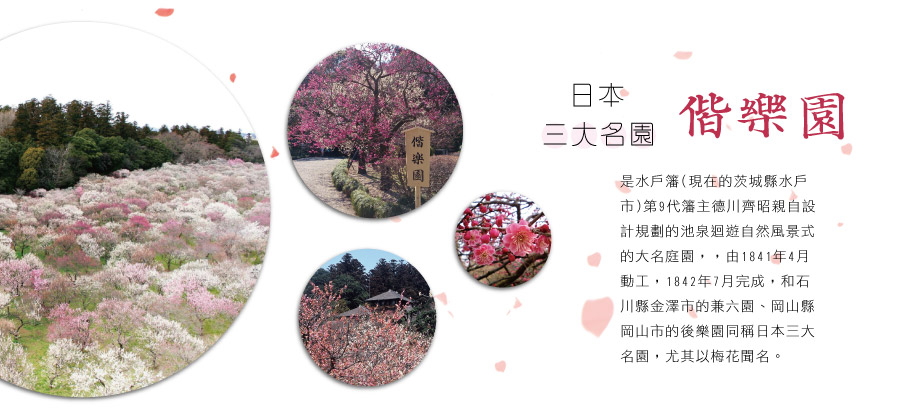 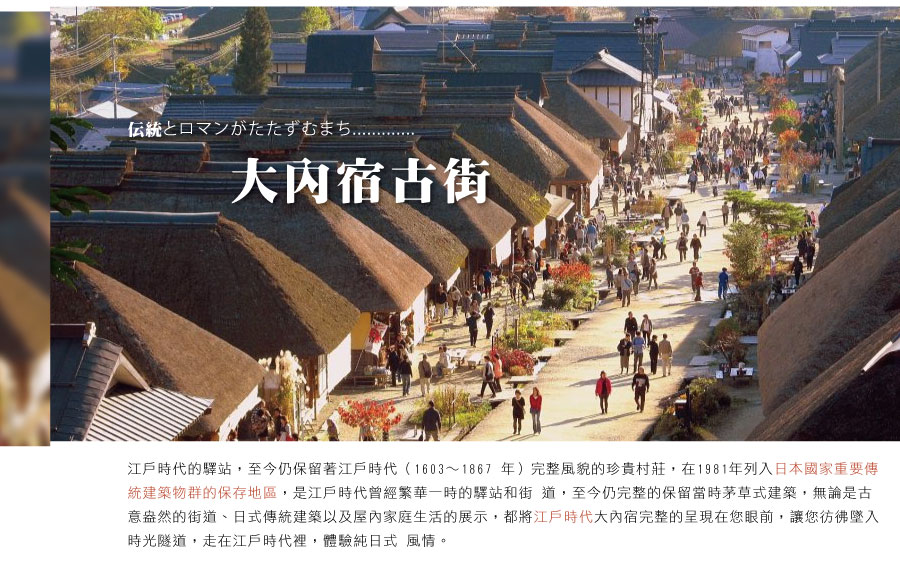 ※日本三大名園～水戶偕樂園:水戶偕樂園與金澤的兼六園、岡山的後樂園一起，被列為日本的三大名園。※龍神大吊橋：橫跨龍神水壩,是本州島最長的吊橋。※袋田瀑布：日本美景百選更是日本三大名瀑之一。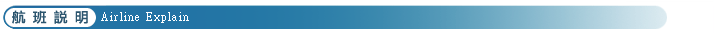 台中／成田／香取神宮／牛久OUTLET購物廣場（並可遠眺日本第一牛久大佛）／日立或筑波集合於台中清泉崗機場，由專員辦理出境手續之後，搭乘豪華客機飛往日本第一大城【東京】成田機場。【香取神宮】是位於日本千葉縣香取市的神社。為式內社、下總國一宮、舊社格為官幣大社。日本全國約400座香取神社之總本宮。香取神宮內的文物僅僅是被千葉縣指定的寶物文化財產就有200多件。其中有中國唐代的鏡子-「海獣葡萄鏡」,被指定為國寶。本殿是江戶時代(1603~1868)建造的,被國家指定為重要文化財產。【牛久OUTLET購物廣場(AMI PREMIUM OUTLET)】可以感受大佛魄力的暢貨中心。暢貨中心設施可以望見全高120公尺的青銅製佛像，以世界第一高立像為自豪的牛久大佛，令人到與此對比的美國西海岸清爽氣氛。網羅了世界一流品牌，商品來自於世界各地名品牌的商品，庫存品等…以休閒時尚為中心，質量俱佳。並有生活雜貨和餐廳、咖啡廳等等約150家店舗聚集。是東京週邊最受歡迎的大型購物中心，可盡情享受購物之樂。筑波／日本三大名園～水戶偕樂園／龍神大吊橋／日本三大名瀑之一～袋田瀑布／那須高原【水戶偕樂園】水戶偕樂園與金澤的兼六園、岡山的後樂園一起，被列為日本的三大名園，是由水戶藩第9代藩主德川齊昭公於1842年修建的，他致力於研究梅子的效用。目前園內種植有100種3000株梅花樹，每年開花時節迎面撲鼻的芬芳，向人們報告著早春的到來。在園內可眺望遠方美麗的森林及風景宜人的千波湖。【龍神大吊橋】位於奧久慈縣立自然公園內，橫跨龍神水壩，是日本本州最長的步行者專用大橋，全長375米。吊橋設計使得3500人能同時通過。體驗從龍神湖100米的高空中散步的樂趣，享受一表無遺的絕景。一年四季都上演著不同的色彩，將遠山近水、奇石怪林一收眼底。【袋田瀑布】與華嚴瀑布、那智瀑布並列為日本三名瀑。袋田瀑布是位於日本茨城縣大子町袋田的一個瀑布。瀑布高120米、寬73米，分上、下四段下落岸壁，順著岩石曲線一傾而下，形成不同景緻的自然形態。袋田瀑布是茨城縣指定名勝。那須／大內宿古街／檜原湖／五色沼／鬼怒川或宇都宮【大內宿】是來福島、日本東北必遊景點之一，福島版的合掌村，日本三大合掌村之一，整條街濃濃的江戶時代風格，時間就像靜止在那瞬間，停留在永恆，沒有過多商業氣息，逛起來很舒服。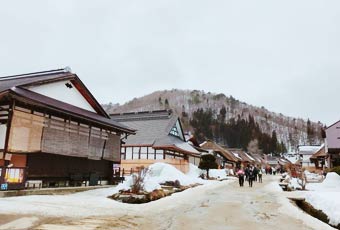 【檜原湖】位於福島縣磐梯高原中心部的檜原湖，是一面擁有寶石藍色水面的美麗的湖。它屬於國立公園「磐梯朝日國立公園」的一部分，在裏磐梯的湖沼群當中是規模最大的一面湖。南北長10公里，環湖一圈有35公里長，湖面上還有50多座小島，湖上幾個小島，隨四季變化改變容顏，被高原群山環抱，景色詩情畫意，美不勝收。【五色沼】被譽為日本的九寨溝，位於福島縣磐梯山北邊山麓的磐梯高原，屬於磐梯朝日國立公園的一部分。磐梯高原有山林、湖泊、沼澤等，當地居民稱為『裏磐梯』或是『裏磐梯高原』。五色沼是由磐梯山火山運動而形成的沼澤，由於從地底湧出的礦泉含有鐵、錳等大量礦物質，湖中的湧泉又使水的濃度産生變化，生長於沼底的水草和豐富的浮游生物，加上日光晝夜四季交替的因素，呈現出翠綠、湛藍、深紫、咖啡等各種神秘色彩，鮮豔的色彩令人陶醉。而五色沼名字的由來，是因為每幾個沼澤會顯現不同的顏色，約有五色，故稱之為五色沼。此地的湖泊湖水的清麗秀美，環境的寧靜和諧，加上鳥雀爭鳴以及鮮花爛漫，真是有如仙境一般的美麗。鬼怒川／地底下的神祕巨大空間～大谷資料館／免稅店／淺草觀音寺／東京【大谷資料館】位於宇都宮市街西北約7公里位置的大谷地區，產出的大谷石。為著名的建築物、倉庫藏、民家藏等、其活用幅度很廣。在高度成長期需要大力的延伸，在大谷地區採掘盛行。在採掘場形成巨大的地下空間。同時，於現在跡地能見到古代遺跡那樣的趣味。成為飄浮著幻想氣氛的獨特場所之地下空間。宇都宮一個魅力之物大谷石的地下世界，年均溫維持在攝氏九度。【免稅店】您可盡情在此採購優質免稅商品。【淺草觀音寺】創建於628年，是東京都內最古老的寺院。現世利益的「淺草觀音」為眾多信徒所信仰，每年有來自國內外約3000萬人到此參拜。這裡曾是江戶文化發展的中心，現在其週邊依然殘留著當時的風貌，這裡還會應不同的季節，舉辦酸漿市集和毽子板市集等許多活動。雷門前懸掛的巨大的燈籠全國知名。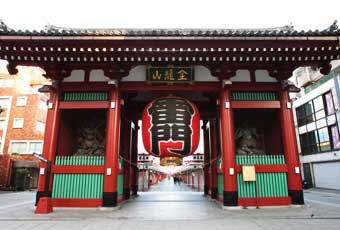 東京／成田／台中早餐享用後，稍事休息；在與導遊約定好的時間、地點集合前往東京成田機場，辦理登機手續，飛往台中清泉崗機場，為這次旅行畫下完美句點，期待下一次旅遊。※本行程內容於印製前已致力提供正確無誤資料，對於因臨時變動而不及通知之處，請參考行前說明會資料內所附之正確行程。 ※本行程餐廳將視餐廳公休日將略有調動，用餐時間依實際行程安排做調整，造成不便之處，敬請原諒。～*～敬祝您 旅途愉快!!～*～天數航空公司航班號出發時間抵達時間出發機場抵達機場第一日華信航空AE26607:3012:00台中清泉崗東京成田第五日華信航空AE26713:0015:50東京成田台中清泉崗早餐：X中餐：機上享用晚餐：方便逛街敬請自理住宿：筑波MARROAD或大倉或同級住宿：筑波MARROAD或大倉或同級住宿：筑波MARROAD或大倉或同級早餐：飯店內享用中餐：日式風味餐晚餐：飯店內豪華自助餐或會席料理住宿：塩原溫泉或陽光渡假溫泉酒店或愛壽　或同級住宿：塩原溫泉或陽光渡假溫泉酒店或愛壽　或同級住宿：塩原溫泉或陽光渡假溫泉酒店或愛壽　或同級早餐：飯店內享用中餐：日式風味餐晚餐：飯店內豪華自助餐或會席料理或日式風味套餐住宿：鬼怒川觀光或伊東園或宇都宮皇家或同級住宿：鬼怒川觀光或伊東園或宇都宮皇家或同級住宿：鬼怒川觀光或伊東園或宇都宮皇家或同級早餐：飯店內享用中餐：日式風味餐晚餐：方便逛街，敬請自理 住宿：成田MARROAD或幕張APA或成田空港附近飯店住宿：成田MARROAD或幕張APA或成田空港附近飯店住宿：成田MARROAD或幕張APA或成田空港附近飯店早餐：飯店內享用中餐：機上享用晚餐：XXX住宿： 溫暖的家住宿： 溫暖的家住宿： 溫暖的家